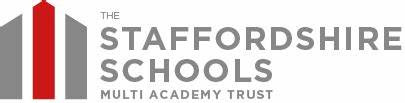 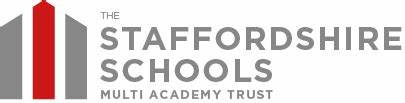 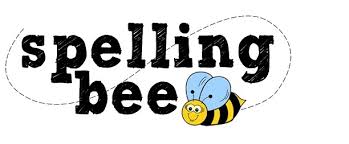 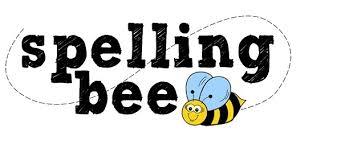 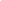 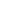 accommodateseparatedictionaryleisureexaggeratestraightrecogniseprogrammeexistencepronunciationexplanationmarvellousphysicalqueueforeignrecommendfortynecessaryprejudicerestaurantgovernmentneighbourguaranteerhythmharasssacrificeprivilegesignatureimmediatestomachprofessiontemperatureinterferetwelfthinterruptfavouritelanguagesoldier